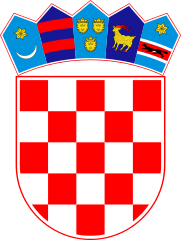 Temeljem članka 86. i 86. a Zakona o proračunu („Narodne novine“ broj 87/08, 136/12 i 15/15) i članka 32. Statuta općine Bebrina („Službeni vjesnik Brodsko-posavske županije“ broj 02/2018. godine), na 23. sjednici Općinskog vijeća općine Bebrina održanoj 24. rujna 2019. godine, donosi se ODLUKA O IZMJENI I DOPUNIODLUKE O KRATKOROČNOM ZADUŽENJU OPĆINE BEBRINAČlanak 1.U Odluci o kratkoročnom zaduženju općine Bebrina („Službeni vjesnik Brodsko-posavske županije“ broj 17/2019) mijenja se članak 2. i glasi:„ Općina Bebrina zadužit će se po sljedećim uvjetima:Iznos zaduženja: max. 2.000.000,00 kunaVrsta kredita: kratkoročno zaduženjeNačin korištenja: dovođenje u prekoračenje računa do visine odobrenog kredita najkasnije do radnog dana koji prethodi danu dospijeća kreditaKamatna stopa: fiksna, 3,9 % godišnjeObračun i naplata kamate: obračun mjesečni, naplata mjesečnaNaplata na odobreni, a neiskorišteni iznos kredita: nemaNaknada:Za obradu zahtjeva: 0,15 % na iznos kredita, minimalno 500,00 HRK, jednokratnoZa odobrenje i korištenje: 0,60 % na iznos kredita, minimalno 500,00 HRK, jednokratnoZa rezervaciju sredstava: 0,25 % na iznos kredita, minimalno 500,00 HRK, tromjesečnoNačin otplate: sukcesivnoNačin i rok korištenja: max. 12 mjeseciInstrumenti osiguranja naplate: mjenice i zadužnicaČlanak 2.U ostalim djelovima Odluka o kratkoročnom zaduženju općine Bebrina („Službeni vjesnik Brodsko-posavske županije“ broj 17/2019) ostaje nepromijenjena.Članak 3.Ova odluka stupa na snagu danom objave u Službenom vjesniku Brodsko-posavske županije.OPĆINSKO VIJEĆE OPĆINE BEBRINAPredsjednik Općinskog vijeća                                                                                                 Mijo Belegić, ing.KLASA: 021-05/19-01/35URBROJ: 2178/02-03-19-1Bebrina, 24. rujna 2019. godineDOSTAVITI:Jedinstveni upravni odjel, sjednice općinskog vijećaSlužbeni vjesnik Brodsko-posavske županijePrivredna banka ZagrebPismohrana.